St. James United Church		October 27, 2013/ Pentecost 23/Laity Sunday/Peace Sunday/VOWR                                           Theme:  Christian LoveMinister:				       Rev. Terrie BurryMinister of Visitation/MUN Chaplain:	Rev. Pamela Jones-FitzgeraldMinister of Youth/Christian Education:	Susan Sheppard, DLM UCW C0-Presidents:	Vera Marshall, Jean WhiteOrganist:	Christine TillerAssistant Organist:	Gillian BurryChoir:	UCWUCW Choir Director:	Doreen Brown     ___________________________________________________ You are invited to remain comfortably seated until invited to stand.   Organ Prelude:     Litany for All Souls Day		          	                    Schubert                                 Tune for the Oboe				         MartinWelcome                                     				  Jean White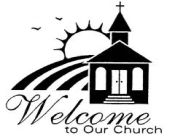 Introit:                    You are the Light 	                                                ChoirCall to Worship:  (responsive)One: We come as faithful servants of Jesus, the Son of God, to share in the witness of Christ’s blessings and to give thanks for His abiding and unfailing love for us.All:   We know the many challenges of our daily lives test our very spirit and our commitment to our Saviour’s teachings. However, in our very moment of weakness and resignation we find the courage and strength to answer His call.One: Let us face each new day and each new season with the firm conviction and steadfast hope that we will receive Your mercy and find everlasting grace to strengthen us in our time of need.All:   Grant us Your mercy and grace O God.Prayer of Approach: (together)
O God, in the spirit of love and truth, we ask that You guide us as we gather here today. Give us strength and hope. We open our hearts to the light of wisdom and share the warmth of Your love. God of mercy we come to You and pray for those who weep. We pray for justice, peace and love throughout the world. We offer ourselves to You, O God our Creator. We offer our bodies, our hearts, and our minds. We believe that beyond all the violence, despair, turmoil and agony of the world we will find joy. We ask this in Your name. AmenHymn:                     Holy, Holy, Holy, Lord God Almighty			315Time with the Children	                                                                  Barbara AdamsHymn:                      Jesus Bids Us Shine			                             585Life and Work at St. JamesOffertory Invitation: 						Vickie StylesO God, You water the earth, and spring the seed. You send the sun, and grow the grain.  You strengthen the arm, and sharpen the mind. You are the source of all there is.  For this, let us give thanks to Your glorious works. Amen.
Choir Offertory:   Love is the Greatest Gift of All			         Offertory Prayer:  (together)Out of the grasp of our material world, we return some of the gifts You have given us, O God. We pray that they, with Christ’s help, may be used to improve and brighten the lives of others both near and far. Receive these our gifts and our very lives, and transform them into tangible signs of mercy and hope. AmenOffertory Hymn:  Praise God from Whom All Blessings Flow	               541THE WORD OF GODHebrew Scripture:	Leviticus 19: 9-18                                 Sheilah BeckettResponsive Psalm 107, Part 1:   O give thanks to God	                             831Anthem:                            Reach Out to Your Neighbour	                          ChoirGospel:   	           	Matthew 25: 31-41                                Shirley BurseyMeditation:                     “Scent of Love/Christian Love”             Vera MarshallPastoral Prayer & Lord’s Prayer				         Phyllis ThomasClosing Hymn:	               Bless Be the Tie That Binds  		              602CommissioningChoral Benediction:       Let There Be Love Shared Among Us		 	                           Postlude:                         Trumpet Voluntary	                                       Clarke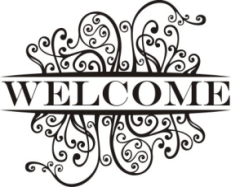 Ushering this week is provided by:				Ushers in Charge:  Al & Minnie Penney	Greeters:	   Helen Penney, Karen BrownUshers:	    	   Earl Snelgrove, Shirley MacNeil,                                  Brenda Butt, Doreen Wells, Betty Winsor****************************************************We offer our condolences to Gail &Harvey Weir on the passing of Gail’s mother Jessie Hussey on October 15th.A donation has been received for Mount Pleasant Cemetery in loving memory of Charlie Parsons from his wife Annie Parsons.  Fall Sale and Morning Coffee:  Sponsored by the UCW in the St. James Auditorium next Saturday, November 2nd  from 9:45am – 12noon.  Tickets are $6.  Members of the congregation who would like to donate - in any way - may contact Sale Convenors:  Muriel Cole - 364-5619 or Menetha Dyke - 726-8527.   Tickets can be purchased from members, the church office or at the door.        The fifth annual Seasons of Love concert, featuring Gillian Sheppard, Jaakob Palasvirta and one of Newfoundland's oldest bluegrass bands, Crooked Stovepipe, will take place at the DF Cook Recital Hall, MUN School of Music on Monday November 4th, at 7:30pm. Admission is by freewill donation and proceeds will go towards Project Grace and the Bethany Danielle Pike Memorial Camp Fund. www.projectgrace.ca   Bible Study - Embracing the Prophets in Contemporary Culture, a six session study using materials by Walter Brueggemann. The first session will be Monday morning, November 4th, from 10-11:30 or Tuesday, November 5th, 7-8:30pm.   This session is entitled "Moses, Pharaoh, the Prophets and Us". Participants may wish to review Exodus: chapters 1-7, 13-14, 16-17, 19-20, and 32. St. James 55th Anniversary Celebrations on Friday, November 15th, at the Royal Canadian Legion in Pleasantville. This facility is wheelchair accessible.  The dinner will start at 6:30 pm followed by a silent and live auction.  The cost of the dinner is $30 for adults and $20 for children under 12. It will consist of stuffed chicken breast and all the trimmings.  Tickets are available at the church office and the deadline is November3rd.  When you purchase your tickets, please let us know if you have any dietary restrictions such as diabetes or gluten-free and we will make sure that you have a dessert to enjoy.  If you do not have transportation or you don’t drive at night, we can arrange a ride for you. Just let us know when you purchase your ticket and we can get you there.  If you are able to provide transportation, please let us know that as well.  We are looking for items for the auction such as baked items, knitted goods, sewn items, dinners, sailing trips, pictures, or anything you would like to donate, please drop them off to the office by November 10th. A form for your donation will be available at the church office and at the services on Sundays. If you have any questions, please feel free to contact the church office at 722-1881.St. James AOTS will offer their semi-annual Fish Dinner on Friday November 22nd at 6pm.  $18 tickets are available from David Hapgood and Albert Styles.Fair Trade Gift Sale, offered by ‘Ten Thousand Villages’  tomorrow Monday October 28 and Tuesday, October 29 from 10am to 7pm at The Landing, 3rd Floor University Centre of MUN.  For more info, please call 864-4375.Topsail United Church Annual Giant Auction will be held on Wednesday October 30 at 7pm.  All are welcome; Visa/MasterCard available. There is a great selection of items to bid on.Missionary Work in Newfoundland and Labrador 1875-1900Public Lecture by Dr. Guy R. Brassard, (former professor of Biology MUN)  and Rev. Arthur Charles Waghorne, on Wednesday, October 30th, at 7pm at Queens College, 210 Prince Philip Drive.  Parking is available on Queens Lot.The Anchormen Barbershop Chorus will have its annual show at Cochrane St. United Church, on Saturday November 2nd at 8pm.  Also appearing with the Anchormen will be the ladies barbershop chorus, Newfound Sound, as well as quartets. This year’s special guests are well known entertainers, Shelly Neville and Peter Halley.  Tickets are $15  and are available at the door or by calling 746-9311 or 579 -2732.VOWR Financial Appeal:  Today’s service will be broadcast by VOWR, which  has been serving listeners since 1924 via AM Radio, more recently through Cable TV and around the world on the Internet. VOWR has many devoted regular listeners; that number is increasing due to their unique programs.  Operating a radio station such as this requires financial resources to help with the ever-increasing costs.  Their main source of revenue has always been their loyal listening audience.  If you wish to help VOWR by making a donation, you can make a credit card donation by visiting www.vowr.org or you can send a cheque to P O Box 26006, St John’s, NL, A1E 0A5 or you can drop by the station on Patrick Street (at Wesley United Church) All donations will receive an official receipt. ___________________________________________